Задача 3.1Задача посвящена анализу переходного процесса в цепи первого порядка, содержащей резисторы, конденсатор или индуктивность. В момент времени t = 0 происходит переключение ключа К, в результате чего в цепи возникает переходной процесс.1. Перерисуйте схему цепи (см. рис. 3.1) для Вашего варианта (таблица 1).2. Выпишите числовые данные для Вашего варианта (таблица 2).3. Рассчитайте все токи и напряжение на С  в три момента времени t: 0+ , 0- , ∞.4. Рассчитайте классическим методом переходный процесс в виде Uc(t), i2(t), i3(t)  в схеме. Проверьте правильность расчетов, выполненных в п. 4, путем сопоставления их с результатами расчетов в п. 3. 5. Постройте графики переходных токов и напряжения, рассчитанных в п. 4. Определите длительность переходного процесса, соответствующую переходу цепи в установившееся состояние с погрешностью 5%.6. Рассчитайте ток i2(t) операторным методом.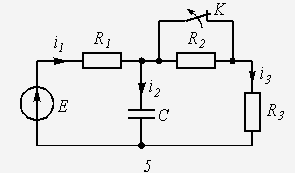 	Данные: C=10нФ, R1=1 кОм, R2=1 кОм, R3=1 кОм, Е=5 В.Задача 3.2Задача посвящена временному и частотному (спектральному) методам расчета реакции цепей на сигналы произвольной формы. В качестве такого сигнала используется импульс прямоугольной формы (видеоимпульс).Электрические схемы цепей (рис. 3.6) содержат емкости С или индуктивности L, а также сопротивления R. Для всех вариантов . В схемах, где имеется сопротивление , его величина . Во всех схемах входным напряжением  является прямоугольный импульс длительностью  и амплитудой .Перерисуйте схему Вашего варианта (см. табл. 1 и рис. 3.6). Выпишите исходные данные Вашего варианта (таблица 4).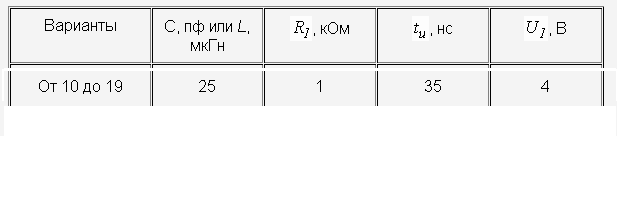 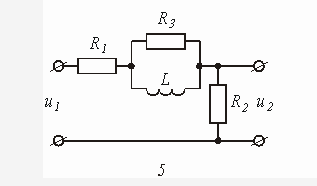 3. Рассчитайте реакцию цепи в виде выходного напряжений  используя:интеграл Дюамеля;интеграл наложения.4 Постройте временные диаграммы входного и выходного напряжений.Частотный метод расчета5. Рассчитайте комплексные спектральные плотности входного  и выходного  сигналов.6. Рассчитайте и постройте графики модулей ,   и модуля комплексной передаточной функции цепи , как функций от циклической частоты f в диапазоне частот 0 - .